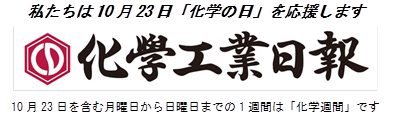 「化学の日／化学週間」記念冊子贈呈用申込書希望部数（○で囲む）：1部　2部　3部　4部　5部　　その他    部２０１９年版ご意見・ご要望はこちら　　　　　　　　　　　　　　　　　　　　　　　　　　　　　　　　ご連絡頂きました個人情報は、確認メールをお送りする際の他、当社商品の御案内等の目的にも使用する場合があります。　会社・団体名住所〒〒〒部　署　名役　職　名ふりがな氏名電話番号ＦＡＸ番号メールアドレス